12th January 2018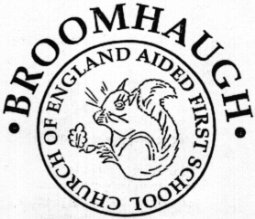 Dear parents and children,Once again, thank you all very much for the hard work and time spent practising the times tables at home.   Little and often really is important.  Please see dates below for this term.  As it is a very short term I have focused on some of the key times tables.  This information is also available on the school website.  There are many fantastic games to practise times tables that are available on the internet/apps.  I hope you find this information helpful.  Please do not hesitate to come and see me if you have any questions.  Regards,Janine GrayFriday 19th January5 x      (50 x table for those children very confident with 5 x table)TIPS:If it is an even number x 5 then the answer will have a 0 at the endIf it is an odd number x 5 then the answer will have a 5 at the end (Counting in multiples of 50 e.g. 50, 100, 150, 200 and spotting patterns and links with 5x table)Friday 26th January3 x TIPS:Answers go odd, even, odd, even etcFriday 2nd February6 x TIPSDouble 3x tableAll answers are evenFriday 9th February 4 x TIPS:  4x is the same as doubling (multiplying by 2) then doubling again7 x 4 = 28 (double 7 is 14, double 14 is 28)All answers are evenFriday 16th FebruaryHALF TERM – please practise well 8x table after half termFriday 23rd February 8 x tableTIPS:  8x is the same as doubling (multiplying by 2) then doubling again (x4) and then doubling again (x8)7 x 8 = 56 (double 7 is 14, double 14 is 28, double 28 is 56)Double the 4 x tableAll answers are evenFriday 2nd March 9x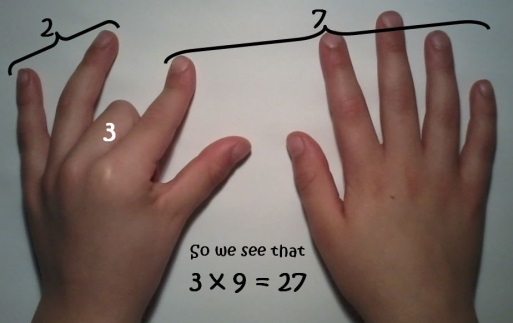 TIPSHold out hands with all fingers (and thumbs) stretched out in front of you.1 x 9 (fold down first finger of left hand and you are left with 9 fingers) = 92 x 9 (fold down second finger leaving one finger to the left of the folded finger (this is the tens) and 8 fingers to the right of the folded finger (this is the units) = 183 x 9 ((fold down third finger leaving the two fingers to the left of the folded finger (this is the tens) and 7 to the right of the folded finger (this is the units) = 27The digits of each multiple add up to 9.1 + 8 = 92 + 7 = 93 + 6 = 9EtcEven 999 + 9 = 18 then 1 + 8 = 9And 108  becomes 1 + 0 + 8 = 9Friday 9th March11 xTIPSSpot the patterns, 11,22,33 etcAdd 10 then 1Friday 16th March12 xTIPSSpot the patterns in the units digit 12, 24,36,48,60Add 10 then 2Friday 23rd March7 x table TIPS:keep adding on those 7sFriday 30th MarchGOOD FRIDAY